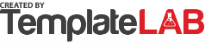 SELF EMPLOYEDSELF EMPLOYEDSELF EMPLOYEDSELF EMPLOYEDSELF EMPLOYEDSELF EMPLOYEDSELF EMPLOYEDPAY STUBPAY STUBEMPLOYEEEMPLOYEEEMPLOYEEEMPLOYEEEMPLOYEENET PAYSolomon NavarroSolomon NavarroSolomon Navarro$4,188.00 $4,188.00 PAY STUB NUMBER:PAY STUB NUMBER:BUSINESS NAMEBUSINESS NAMEBUSINESS NAME4504745047100 Self-Employed Avenue100 Self-Employed Avenue100 Self-Employed Avenue100 Self-Employed Avenue100 Self-Employed AvenuePERIOD:Boston, BO 12225Boston, BO 12225Boston, BO 12225Boston, BO 12225Boston, BO 12225May 2023May 2023(555) 1000 9876(555) 1000 9876(555) 1000 9876(555) 1000 9876(555) 1000 9876DATE:info@mybusiness.cominfo@mybusiness.cominfo@mybusiness.cominfo@mybusiness.cominfo@mybusiness.com01/06/202301/06/2023EARNINGSEARNINGSEARNINGSEARNINGSEARNINGSQTY/HRSRATEAMOUNTRegular servicesRegular servicesRegular servicesRegular services120$25.00$3,000.00Special ProjectsSpecial ProjectsSpecial ProjectsSpecial Projects68$30.00$2,040.00BonusBonusBonusBonus1$150.00$150.00TOTAL EARNINGSTOTAL EARNINGS$5,190.00 DEDUCTIONSDEDUCTIONSDEDUCTIONSDEDUCTIONSDEDUCTIONSAMOUNTFederal income taxFederal income taxFederal income taxFederal income tax$185.00State income taxState income taxState income taxState income tax$206.00The social security part of the FICAThe social security part of the FICAThe social security part of the FICAThe social security part of the FICA$133.00The Medicare part of FICAThe Medicare part of FICAThe Medicare part of FICAThe Medicare part of FICA$68.00LoansLoansLoansLoans$410.00TOTAL DEDUCTIONSTOTAL DEDUCTIONS$1,002.00 SERVICES PERFORMED FORSERVICES PERFORMED FORSERVICES PERFORMED FORCLIENT COMPANY NAMECLIENT COMPANY NAMECLIENT COMPANY NAMECLIENT COMPANY NAMECLIENT COMPANY NAME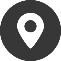 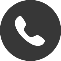 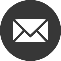 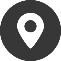 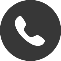 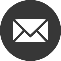 © TemplateLab.com © TemplateLab.com © TemplateLab.com 